Szanowni Państwo,Prezentowana oferta INTERRISK S.A. wyłoniona została w drodze postępowania brokerskiego przez Miasto Stołeczne Warszawa.Oferowane ubezpieczenie dedykowane jest dla uczniów uczęszczających do warszawskich szkół i przedszkoli. Warszawski Program NNW to 8 wariantów do wyboru (załącznik)O przystąpieniu do Warszawskiego Programu NNW decyduje wyłącznie rodzic bądź opiekun dziecka. PRZYSTĄPIENIE DO PROGRAMU JEST DOBROWOLNE.Całość dokumentacji zawarta jest na stronie www.suprabrokers.pl/ubezpieczeniaNNWdlaedukacji wraz ze ściągawką jak przystąpić do ubezpieczenia.Dla wszystkich chętnych, którzy chcą przystąpić do Warszawskiego Programu NNW 2019/2020 mogą zrobić to bez udziału jednostki. Wystarczy tylko wejść na dedykowaną stronę, wypełnić dane i opłacić składkę. Wszystko w kilka minut. Co trzeba zrobić żeby wykupić ubezpieczenie NNW?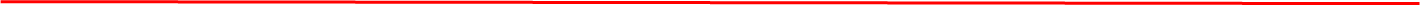 Wejść na dedykowana stronę www https://klient.interrisk.pl/EduPlusOnline i wpisać kod dla wariantów z rozszerzeniem sportowym la8bt lub tych bez rozszerzenia sportowego mcephMożna też dostać się na tą stronę szybciej, skanując kod QR jaki jest na materiałach (do tego potrzebna jest aplikacja do skanowania kodów QR - bezpłatna. Wpisać dane rodzica oraz dzieciOpłacić w dowolny elektroniczny sposób.Odebrać certyfikat na adres e-mail podany w rejestracji.Cały czas dostępne są numery telefonów  infolinii:Supra Brokers S.A.(71) 777 04 26, (71) 777 04 11, (58) 766 75 05, (17) 777 62 57Jednocześnie informujemy, że do dnia 15.10.2019 należy w sekretariacie uczniowskim przedstawić potwierdzenie ubezpieczenia ucznia. Jest ono konieczne ze względu na specyfikę zajęć szkolnych oraz praktyki zawodowe.